Rezonanční obvodyJednoduché rezonanční obvody vznikají spojením rezistoru s činným odporem, cívky a kondenzátoru.Je zřejmé, že obvod vytvořený kterýmkoli z uvedených způsobů  se v obvodu navzájem vyrovná působení indukční a kapacitní reaktance na fázový posun mezi celkovým proudem procházejícím do obvodu a napětím mezi svorkami. Celý obvod se při této frekvenci chová jako činný odpor.Jednoduché rezonanční obvody vznikají spojením rezistoru s činným odporem, cívky a kondenzátoru.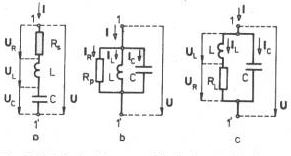 Stav obvodu, který nastane při rezonanční frekvenci, se nazývá rezonance.Sériový rezonanční obvodOdpovídající fázorové diagramy jsou na následujícím obrázku.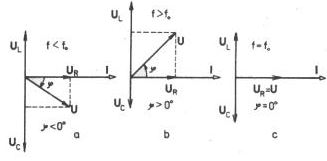 Rezonanční frekvenceOdtud dostáváme Thompsonův vztah pro výpočet rezonanční frekvence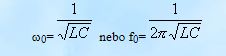 Rezonanční křivka sériového rezonančního obvodu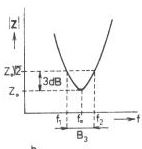 Paralelní rezonanční obvodOdpovídající fázorové diagramy jsou na následujícím obrázku.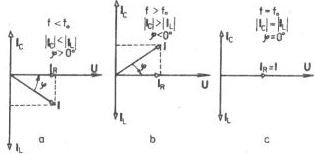 Vztah pro rezonanční frekvenci stejný vztah jako pro obvod sériovýRezonanční křivka paralelního rezonančního obvodu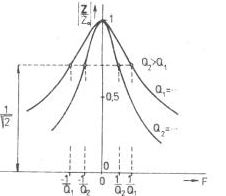 